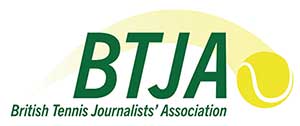 MEMBERSHIP APPLICATION FORM BTJA membership, either Full or Associate subject to the Committee's approval, is open to professional writers, broadcasters and photographers in Great Britain covering tennis. 

NAME: ___________________________________________________________________ 

ADDRESS: _______________________________________________________________ 

_________________________________________________________________________ 
POST CODE: _____________________________________________________________ 
MOBILE: _________________________________________________________________ 
E-MAIL: __________________________________________________________________ 
TWITTER: ________________________________________________________________ 
MEDIA OUTLET / FREELANCE: ______________________________________________ 

CIRCULATION / AUDIENCE: _________________________________________________

TOURNAMENTS COVERED IN 2023: __________________________________________ 

_________________________________________________________________________ 

TOURNAMENTS COVERING IN 2024: _________________________________________ 

_________________________________________________________________________ 
PROPOSER (FULL MEMBER’S NAME & SIGNATURE): 

________________________________________________________________________ 
SECONDER (FULL MEMBER’S NAME & SIGNATURE): 

________________________________________________________________________ 
Please return the completed form to Tumaini Carayol on tumainicarayol@gmail.com